Tisztelt Képviselő-testület!Törökszentmiklós Városi Önkormányzat 2016. évi költségvetésében a nyári táborozás támogatására (sporttáborok kivételével) és erdei iskolák támogatására 1.000.000 Ft-ot különített el, míg nyári sporttáborok támogatására 600.000 Ft-os keret áll rendelkezésre. A pályázat célja a táborok megvalósításának segítése. Tábori támogatásra a Törökszentmiklóson működő nevelési, oktatási intézmények, civil szervezetek nyújthatnak be pályázatot.Támogatás nem ítélhető meg amennyiben:a pályázat formailag hibás, hiányos, valamint a határidőn túl benyújtottnem a rendszeresített adatlapon kerül a pályázat benyújtásraa pályázó más önkormányzati pályázaton ugyanezen cél megvalósítására  eredményesen vett résztjelen pályázati fordulóban ugyanaz a szervezet/intézmény ugyanazzal a táborával mindkét kategóriában pályázikAz elbírálásban előnyt élveznek azok a pályázatok:amelyeket helyben szerveznek, és amelyek nagy létszámú, városi gyermek/tanuló szabadidejének egész napos vagy több napos, kulturált, szervezett eltöltését tűzte ki célulamelyeket több intézmény, szervezet összefogásával szerveznek.Egy szervezet/intézmény mindkét kategóriában – I. kat.: nyári táborok, erdei iskolák; II. kat.: nyári sporttáborok – pályázhat, de ugyanazzal a táborával mindkét kategóriában nem nyújthat be pályázatot.A Képviselő-testület a nyári táborok, erdei iskolák és a nyári sporttáborok támogatását 5000 Ft/fő maximum összegben határozza meg. Amennyiben a tábor nem tervezett létszámmal valósul meg, a pályázó szervezetnek/intézménynek vissza kell fizetnie a különbözetet.A pályázatok beérkezésének határideje: 2016. március 11.Hiánypótlásra legfeljebb egy alkalommal van lehetőség, a Szervezési Osztály írásbeli felszólítására.A pályázatokat a Képviselő-testület bírálja el. A döntés ellen fellebbezésnek helye nincs. A tábor támogatására az önkormányzat és a pályázó szerződést köt, melyet a polgármester és a szervezet vezetője ír alá.Tisztelt Képviselő-testület!Kérem az alábbi határozati javaslat megtárgyalását és elfogadását!Törökszentmiklós, 2016. február 9.Markót Imrepolgármester_____ /2016. ( ___ ) K. t.H a t á r o z a t:A 2016. évi nyári tábori, erdei iskolai és sporttábori támogatások pályázati kiírásárólTörökszentmiklós Városi Önkormányzat képviselő-testülete a nyári tábori, erdei iskolai és sporttábori támogatások pályázati kiírását a mellékletben foglaltaknak megfelelően elfogadja.A pályázat szabályoknak megfelelő lebonyolításáról a jegyző gondoskodik.A pályázat elbírálásának határideje: A beadást követő rendes, nyilvános Képviselő-testületi ülésen történik.Erről értesülnek:Markót Imre polgármester  Dr. Majtényi Erzsébet jegyző Szervezési Osztály Közpénzügyi OsztályIrattárszámú melléklet a ___ / 2016. ( __ ) K. t. sz. határozathozPÁLYÁZATI KIÍRÁSTörökszentmiklós Városi Önkormányzatának Képviselő-testülete pályázatot hirdet a 2016. évi nyári táborozások és nyári sporttáborok támogatására.1.) Nyári táborok és erdei iskolák támogatásaAz oktatási és kulturális intézmények, civil szervezetek, pályázatok benyújtásával kérhetik a táborok megvalósításának segítését. A pályázati keretösszeg 2016-ban 1.000.000.- Ft.A pályázatokat a Szervezési Osztálynál beszerezhető pályázati adatlapon, illetve a város honlapjáról (www.torokszentmiklos.hu) letölthető adatlapon kell benyújtani személyesen papír formátumban az Osztályon.Azoknak a civil (sport) szervezeteknek, akik 2015. évben még nem vettek részt önkormányzat által kiírt pályázaton, a pályázathoz csatolniuk kell:a szervezet nyilvántartásba vételét igazoló bírósági végzés másolatát és a szervezet létesítő okiratáta szervezet előző évi tevékenységének pénzügyi, szakmai beszámolóját, valamint 2016. évi munkatervét.Valamennyi pályázó köteles nyilatkozni arról, hogy a pályázathoz szükséges 15 % önrész rendelkezésre áll.A PÁLYÁZAT BEÉRKEZÉSÉNEK HATÁRIDEJE:  2016. március 11.A pályázatot 1 eredeti példányban papír alapon kell személyesen benyújtani:Törökszentmiklósi Polgármesteri HivatalSzervezési Osztálya5200 Törökszentmiklós, Kossuth L. u. 135. I. emelet 249-es irodaTel: 56/590-428Hiánypótlásra legfeljebb egy alkalommal van lehetőség, a Szervezési Osztály írásbeli felszólítására.AZ ELBÍRÁLÁS HATÁRIDEJE: 	A beadást követő rendes, nyilvános Képviselő-testületi ülésen történik.Az elbírálásnál előnyt élveznek azok a pályázatok,Amelyeket helyben szerveznek, és amelyek nagy létszámú, városi gyermek/tanuló szabadidejének egész napos, kulturált, szervezett eltöltését tűzte ki célulAmelyeket több intézmény, szervezet összefogásával szerveznek.Kizáró okok:formailag hibás, hiányos, valamint a határidőn túl benyújtott pályázatoknem a rendszeresített adatlapon kerül a pályázat benyújtásraa pályázó más önkormányzati pályázaton ugyanezen cél megvalósítására  eredményesen vett résztjelen pályázati fordulóban ugyanaz a szervezet/intézmény ugyanazzal a táborával mindkét kategóriában pályázikEgy szervezet/intézmény mindkét kategóriában – I. kat.: nyári táborok, erdei iskolák; II. kat.: nyári sporttáborok – pályázhat, de ugyanazzal a táborával mindkét kategóriában nem nyújthat be pályázatot.A Képviselő-testület a nyári táborok, erdei iskolák támogatását 5000 Ft/fő maximum összegben határozza meg. Amennyiben a tábor nem tervezett létszámmal valósul meg, a pályázó szervezetnek/intézménynek vissza kell fizetnie a különbözetet.Tábori támogatásra a Törökszentmiklóson működő nevelési, oktatási és kulturális intézmények, civil szervezetek nyújthatnak be pályázatot.Egy intézmény/szervezet több pályázatot is benyújthat. Kérjük az intézmény/szervezet vezetőjét azok rangsorának meghatározására.Nevelési-oktatási intézmény és civil szervezet közös pályázatában nyilatkozni kell az együttműködésről, a szakmai programban ki kell térni a felelősségek, feladatok megosztására is. Közös pályázat esetén a nevelési-oktatási intézmény felelős a pályázat lebonyolításáért és az elszámolásért. A civil szervezet e mellett önállóan vagy más civil szervezettel együtt nyújthat be két pályázatot egy kategóriában.Ez utóbbi esetben is nyilatkozni kell az együttműködésről, és meg kell nevezni azt a szervezetet, amelyik felelős a pályázat lebonyolításáért, pénzügyi elszámolásért. A szakmai programban ki kell térni a feladatok és a felelősségek megosztására.Nem pályázhatnak azok a táborok (programok), amelyek az Önkormányzat által kiírt más pályázat által (pl. erdei táborok, sporttáborok) már támogatásban részesülnek, vagy szakmai programjuk nem biztosít napi minimum 8 órás kulturált, szervezett szabadidő eltöltést, elfoglaltságot. Ugyanaz a tábor jelen pályázati fordulóban csak ez egyik kategóriában pályázhat.A tábor megszervezéséhez felhasznált pénzeszközök és a vállalt önerő felhasználásáról a pályázók kötelesek részletes pénzügyi (számlákkal igazolt) és szakmai elszámolást adni a Szervezési Osztály felé. ELSZÁMOLÁS HATÁRIDEJE:		2016. október 31.Amennyiben a támogatás célja nem valósul meg, a támogatás összegét vissza kell fizetni. A támogatás más célra nem használható fel. Pályázati adatlap beszerezhető: 2016. február 26-tól munkanapokon a Polgármesteri Hivatal 249-es irodájában valamint letölthető a www.torokszentmiklos.hu honlapról.2.) Nyári sporttáborok támogatásaAz oktatási intézmények önállóan vagy sportszervezettel közösen, sportszervezetek kizárólag oktatási intézménnyel közösen, pályázatok benyújtásával kérhetik a sporttáborok megvalósításának segítését. A pályázati keretösszeg 2016-ban 600.000.- Ft.A pályázatokat a Szervezési Osztálynál beszerezhető pályázati adatlapon, illetve a  város honlapjáról (www.torokszentmiklos.hu) letölthető adatlapon kell benyújtani személyesen papír formátumban az Osztályon.Azoknak a civil (sport) szervezeteknek, akik 2015. évben még nem vettek részt önkormányzat által kiírt pályázaton, a pályázathoz csatolniuk kell:a szervezet nyilvántartásba vételét igazoló bírósági végzés másolatát és a szervezet létesítő okiratáta szervezet előző évi tevékenységének pénzügyi, szakmai beszámolóját, valamint 2016. évi munkatervét.Valamennyi pályázó köteles nyilatkozni arról, hogy a pályázathoz szükséges 15 % önrész rendelkezésre áll.A pályázatokat postai úton és személyesen is be kell nyújtani.A PÁLYÁZAT BEÉRKEZÉSÉNEK HATÁRIDEJE:  2016. március 11.A pályázatot 1 eredeti példányban papír alapon kell személyesen benyújtani:Törökszentmiklósi Polgármesteri HivatalSzervezési Osztálya5200 Törökszentmiklós, Kossuth L. u. 135. I. emelet 249-es irodaTel: 56/590-428Hiánypótlásra legfeljebb egy alkalommal van lehetőség, a Szervezési Osztály írásbeli felszólítására.AZ ELBÍRÁLÁS HATÁRIDEJE: 	A beadást követő rendes, nyilvános Képviselő-testületi ülésen történik.Az elbírálásnál előnyt élveznek azok a pályázatok,amelyeket helyben szerveznek, és amelyek nagy létszámú, városi gyermek/tanuló szabadidejének egész napos, kulturált, szervezett eltöltését tűzte ki célulamelyeket több intézmény, sportszervezet összefogásával szerveznek.Kizáró okok:a formailag hibás, hiányos, valamint a határidőn túl benyújtott pályázatoknem a rendszeresített adatlapon kerül a pályázat benyújtásraa pályázó más önkormányzati pályázaton ugyanezen cél megvalósítására  eredményesen vett résztjelen pályázati fordulóban ugyanaz a szervezet/intézmény ugyanazzal a táborával mindkét kategóriában pályázikEgy szervezet/intézmény mindkét kategóriában – I. kat.: nyári táborok, erdei iskolák; II. kat.: nyári sporttáborok – pályázhat, de ugyanazzal a táborával mindkét kategóriában nem nyújthat be pályázatot.A Képviselő-testület a nyári sporttáborok támogatását 5000 Ft/fő maximum összegben határozza meg. Amennyiben a tábor nem tervezett létszámmal valósul meg, a pályázó szervezetnek/intézménynek vissza kell fizetnie a különbözetet.Sporttábori támogatásra a Törökszentmiklóson működő nevelési, oktatási és kulturális intézmények, valamint a felsorolt intézményekkel közösen sportszervezetek nyújthatnak be pályázatot. Egy intézmény / szervezet több pályázatot is benyújthat. Kérjük az intézmény/szervezet vezetőjét azok rangsorának meghatározására.Nevelési-oktatási intézmény és sportszervezet közös pályázatában nyilatkozni kell az együttműködésről, a szakmai programban ki kell térni a felelősségek, feladatok megosztására is. Közös pályázat esetén a nevelési-oktatási intézmény felelős a pályázat lebonyolításáért és az elszámolásért. Ez utóbbi esetben is nyilatkozni kell az együttműködésről, és meg kell nevezni azt a szervezetet, amelyik felelős a pályázat lebonyolításáért, pénzügyi elszámolásért. A szakmai programban ki kell térni a feladatok és a felelősségek megosztására.Nem pályázhatnak azok a táborok (programok), amelyek az Önkormányzat által kiírt más pályázat által (pl. erdei iskolák, nyári táborok) már támogatásban részesülnek, vagy szakmai programjuk nem biztosít napi minimum 8 órás kulturált, szervezett szabadidő eltöltést, elfoglaltságot. Ugyanaz a tábor (program) jelen pályázati fordulóban csak ez egyik kategóriában részesíthető támogatásban.A tábor megszervezéséhez felhasznált pénzeszközök és a vállalt önerő felhasználásáról a pályázók kötelesek részletes pénzügyi (számlákkal igazolt) és szakmai elszámolást adni a Szervezési Osztály felé. ELSZÁMOLÁS HATÁRIDEJE:		2016. október 31.Amennyiben a támogatás célja nem valósul meg, a támogatás összegét vissza kell fizetni. A támogatás más célra nem használható fel. Pályázati adatlap beszerezhető: 2016. február 26-tól munkanapokon a Polgármesteri Hivatal 249-es irodájában, illetve letölthető a www.torokszentmiklos.hu honlapról.PÁLYÁZATI ŰRLAP2016. évi nyári táborozások és nyári sporttáborok támogatására A pályázat kiírója: Törökszentmiklós Városi Önkormányzat Képviselő-testületeRÉSZ: A PÁLYÁZÓA PÁLYÁZÓ ADATAI1.1. A pályázó megnevezése:Cím:E-mail:Telefon:A pályázó szervezet típusa:          oktatási/nevelési intézmény		kulturális intézmény                              civil szervezet(Kérjük, megfelelőt húzza alá!)Képviselője (a pályázó nevében aláírásra jogosult!) személy1.4.1. Neve:1.4.2. Telefon:1.4.3. E-mail:A kapcsolatért felelős személy1.5.1. Neve:1.5.2. Telefon:1.5.3. E-mail:1. Pályázó bankszámla száma, pénzintézet megnevezése:1.6.2. Adószáma:RÉSZ: PROGRAMPályázati kategória (Kérjük, a megfelelőt húzza alá!)       	I) kategória: Nyári táborok és erdei iskolák	II) kategória: Nyári sporttáborok Pályázati program leírása:___________________________________________________________________________________________________________________________________________________________________________________________________________________________________________________________________________________________________________________________________________________________________________________________________________________________________________________________________Dátum:_____________________________ 	.........................................................        Szervezet vezetőjének aláírása Nyári táborok igényelt támogatása táblázatA tábor költségvetési táblázataPályázó neve: 		_____________________________Tábor megnevezése: 	_____________________________Dátum:_____________________________					 	.........................................................      Szervezet vezetőjének aláírása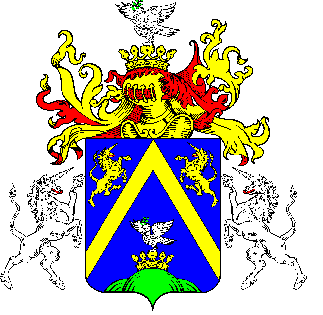 10.TÖRÖKSZENTMIKLÓS VÁROS POLGÁRMESTERÉTŐLTÖRÖKSZENTMIKLÓS VÁROS POLGÁRMESTERÉTŐLTÖRÖKSZENTMIKLÓS VÁROS POLGÁRMESTERÉTŐLE L Ő T E R J E S Z T É SE L Ő T E R J E S Z T É SE L Ő T E R J E S Z T É SA Képviselő-testület 2016. február 25-i soros nyilvános üléséreA Képviselő-testület 2016. február 25-i soros nyilvános üléséreA Képviselő-testület 2016. február 25-i soros nyilvános üléséreElőterjesztő megnevezése: Markót ImreMarkót ImreIktatószám: 2-31/2016-F-12-31/2016-F-1Tárgy:  2016. évi nyári tábori, erdei iskolai és sporttábori támogatások pályázati kiírásáról 2016. évi nyári tábori, erdei iskolai és sporttábori támogatások pályázati kiírásárólElőterjesztés jellege:Rendelet-tervezet, Határozat-tervezet, Tájékoztató, BeszámolóRendelet-tervezet, Határozat-tervezet, Tájékoztató, BeszámolóDöntéshozatal:egyszerű többségegyszerű többségMelléklet:  1 db határozat tervezet1 db pályázati kiírás1 db nyári táborok igényelt támogatása táblázat1 db a tábor költségvetési táblázata 1 db határozat tervezet1 db pályázati kiírás1 db nyári táborok igényelt támogatása táblázat1 db a tábor költségvetési táblázataKészítette:Pozderka Judit osztályvezetőPozderka Judit osztályvezetőVéleményezésre megküldve: a Képviselő-testület Pénzügyi és Városfejlesztési Bizottságaa Képviselő-testület Oktatási és Kulturális Bizottságaa Képviselő-testület Szociális, Egészségügyi és Sport Bizottságarészérea Képviselő-testület Pénzügyi és Városfejlesztési Bizottságaa Képviselő-testület Oktatási és Kulturális Bizottságaa Képviselő-testület Szociális, Egészségügyi és Sport BizottságarészéreTörvényességi véleményezésre bemutatva:2016. február 9. 2016. február 9. Szervezet megnevezéseTábor megnevezéseTábor helyeTáboridejeRésztvevőgyermekekszámaÖssz. gyermek-létszámIgényelttámogatáseFt-banEgy gyerekre jutó támogatási igény  eFt-banKiadások (eFt-ban)Kiadások (eFt-ban)Kiadások (eFt-ban)Kiadások (eFt-ban)Kiadások (eFt-ban)Bevételek (eFt-ban)Bevételek (eFt-ban)Bevételek (eFt-ban)Bevételek (eFt-ban)Ezen pályá-zaton igényelt összeg1 gyermek várható részvételi díja1 gyermek várható részvételi díjaSzállás-költségösszesenÉtkezési ktg.összesenUtazási ktg. összesenEgyéb ktg.összesenKiadásokösszesenRésztvevőkbefizetéseösszesen (tám.nélkül)Más pályázatonnyert összegEgyébbevé-telekBevé-telekössze-senEzen pályá-zaton igényelt összegTámo-gatásnélkülKérttá-mogatásesetén